Constitution Template:Art Society Constitution ContentsNameAims and ObjectivesMembershipSubscriptions and FinanceClub/Society Officials Duties of Club/Society Officials MeetingsVoting Constitutional Changes Complaints Procedure SGSU Commitments Discipline Declaration Name The Club/Society’s name shall be SGUL Art Society Aims and ObjectivesThe aims of the Club/Society shall be to provide a creative platform for all St Georges student’s allowing them to enjoy activities outside their curriculum. This will also provide a way to stress relief and express their talents whilst contributing to art projects for any theatre performances such as tooting show. We aim to work with all students and allow them to develop their own style of art and showcase it at the end of the year.The aim shall be achieved by organising events every fortnight such as still life drawing, painting or sculpting. We also plan on holding a mini art gallery exhibition at the end of the year to showcase and encourage everyone’s work.	Membership Membership of the Club/Society will be open to all members of SGSU in accordance with SGSU Constitution and Policy.Members of the Club/Society shall act in accordance with SGSU Constitution and Policy Subscription and Finance A membership fee is required from all Club/Society members, The Club/Society Officials shall determine this fee and are responsible for its collection.The Club’s/Society’s financial matters shall be dealt with in accordance with SGSU Constitution and Policy.Club/Society Officials An elected committee will conduct the running of the Club/Society.The committee shall ensure that the Club/Society abides by this Constitution.The committee shall consist of the following officers who shall be members of the SGSU:Co-Presidents: Sarah Enani and Issie RymaszewskaTreasurer: Zeinab Al-Rekabi and Samiha AlomGeneral Secretary: Anjuman Ali Social Secretary: Aneesa ZaidiThe committee will serve for one academic year Duties of Club/Society Officials6.1 The Society President is responsible for: Make sure everyone is fulfilling their roleOrganizing committee meetingsAnd make sure the society is running smoothly, sort out any troubles and help in maintaining the societyRunning sessions and teaching art6.2        The Society Vice-President is responsible for:Helping the President organize meetingsHelp run the sessions with the PresidentAnd in the absence of the President, take responsibility for the work at hand6.3       The Society Treasurer is responsible for:Sorting finance outBuying the equipmentCollecting membership money6.4       The Society General Secretary is responsible for:Managing room bookingsCommunicating anything we may need with the SU       The Social Secretary is responsible for:Designing posters, leaflets, or any logos neededCreating groups on social media to publicize the group    Meetings7.1        The Club/Society Committee shall meet regularly during term time.7.2	   Regular Committee meetings are required to discuss all 	   Club/Society matters. Minutes shall be made available to 	   SGSU for ratification.8.0      Voting	 8.1       This will take place for the election of Officials and any 		  other issues that the Club/Society deems as important. 8.2       Only Club/Society members will be entitled to vote. 8.3       The results of any election shall be passed to the Sports/		  Societies Officer and the General Secretary of the SGSU		  at the earliest opportunity.9.0       Changes to the Club/Society Constitution	 9.1       Changes can be implemented if a two-thirds majority is 		 	  obtained at an annual or extraordinary general meeting of 			  the Club/Society. 		 9.2       Any changes shall be deemed provisional until passed to 			  the Sports/Societies Officer and the General Secretary of 			  the SGSU at the earliest opportunity and subsequently			  ratified. 10.0      Clubs/Societies Complaints Procedure	  10.1	   Any complaints shall be dealt with in accordance with 		   SGSU Constitution and Policy.11.0      SGSU Commitments	  11.1     The Club/Society shall adhere to SGSU Constitution and 		    Policy.12.0      Discipline	  12.1     Any disciplinary matters shall be dealt with in accordance 		    with SGSU Constitution and Policy.13.0      DeclarationI declare that the SGUL Art Society shall abide by this                               Constitution, drawn up on this 23rd Day of the 5th Month, 2017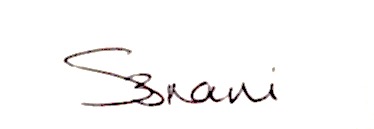   SARAH ENANI, 17/05/2017_______  Club/Society President 
	          Sign, Print and Date   I declare that this Constitution has been ratified by SGSU 